第一课时一、把音节补充完整。 du         z           z           m          ji         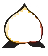 端          粽          总        米          间   u           i            ī          ù          àn      肉          带          知        据          念二、比一比，再组词。午(         )     米(       　)牛(       　)     木(         )真(       　)     分(         )具(　       )     纷(         )三、想一想，填一填。1.粽子是用         箬竹叶包的，里面裹着         糯米，中间有一颗           枣。2.端午节吃粽子是为了纪念伟大的爱国诗人                。参考答案一、ān  òng  ǒng  ǐ  ān  rò  dà  zh  j  ni二、中午  小牛  大米  木头  真好  文具  分数  纷纷三、1.青青的  白白的  红红的  2.屈原